ELA Year at a Glance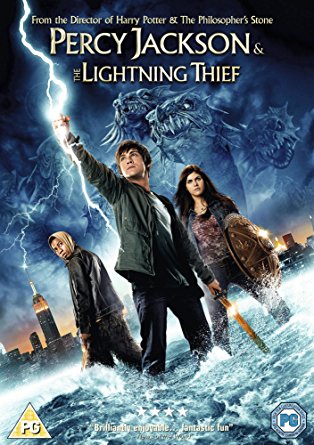 Module One: Greek Mythology and Myths         Percy Jackson as a heroElements and Themes of Greek Mythology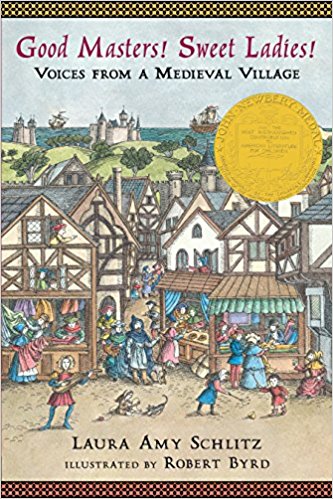 Creating your own hero  Module Two: Voices of Adversity Adversities in Medieval Times Different literary styles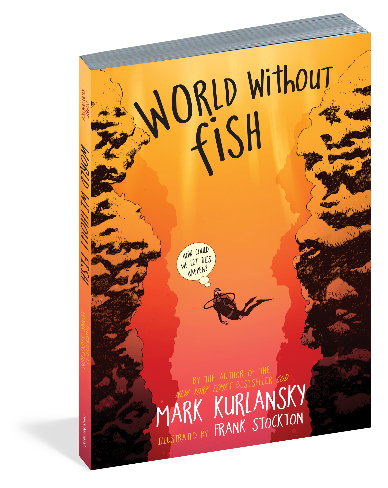 Adversities in the modern world Module Three: To be Determined 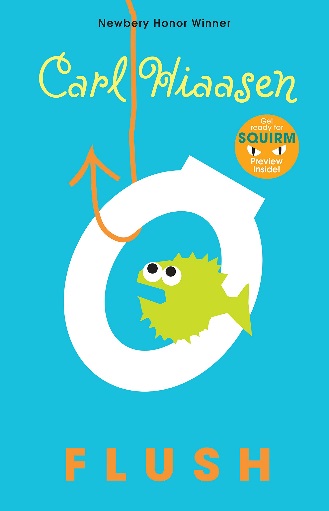 Grades this Year:Major= 60% (Mid Unit Assessments, Final Unit Assessment, Essays & Projects)Minor= 40% (Classwork & Homework)Grading Scale: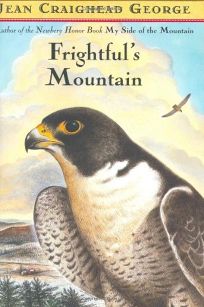 90-100% A80-89% B70-79% C60-69% D59- 0% FI do not round grades on tests, quizzes, assignments or projects!!